Unknown Plant Tracking From the DIMA home screen, click Support Tables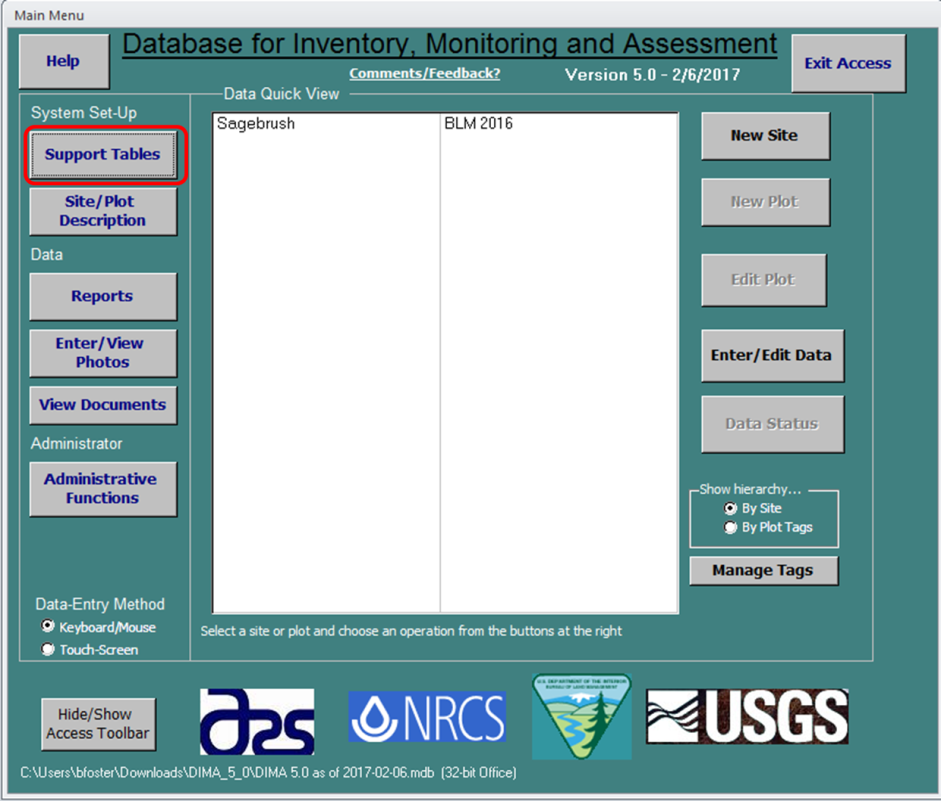 Select Generic Species Descriptions to navigate to unknown plant data entry.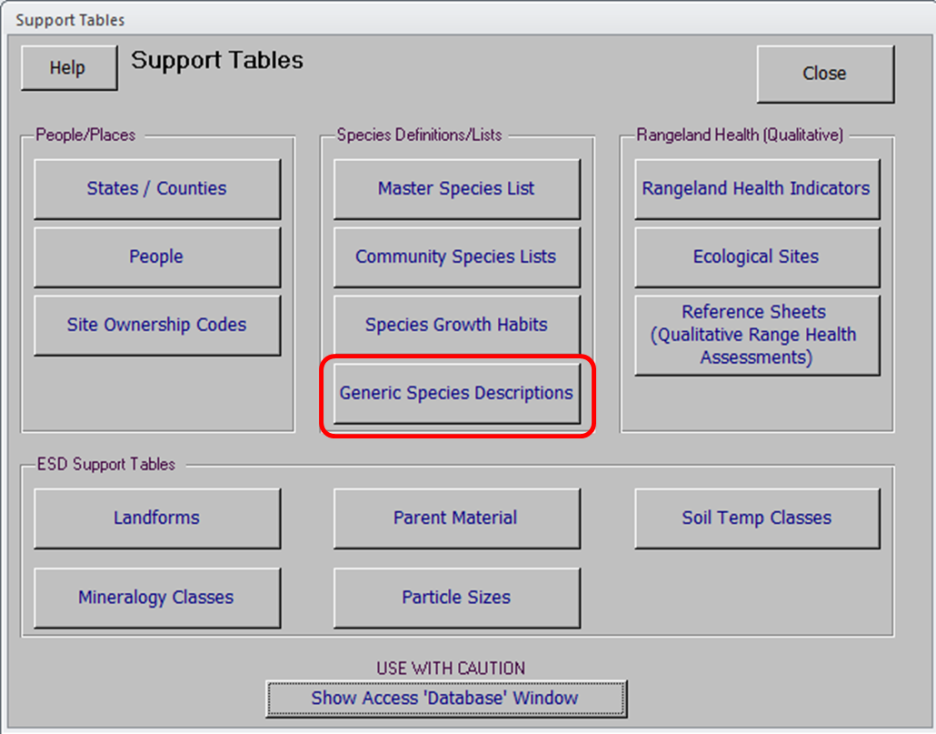 To enter data in for an unknown plant species, select the Species Code (e.g. AF01). While the Species Code is highlighted, click Maintain Detail to add information about the species.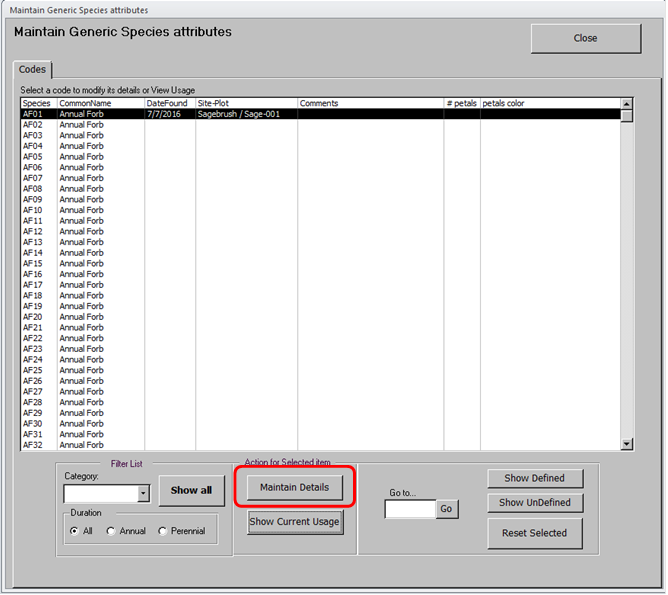 Enter all known data for the unknown plant species. Click Return to List when complete and to enter additional unknown plant species. 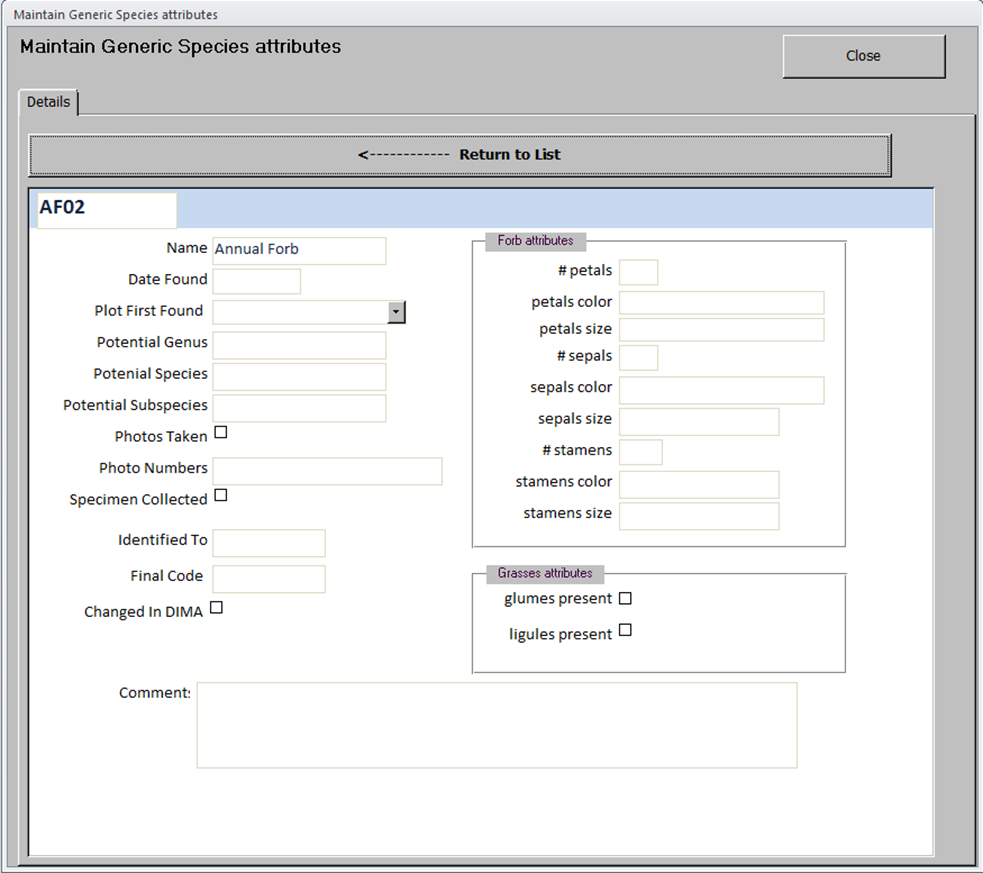 